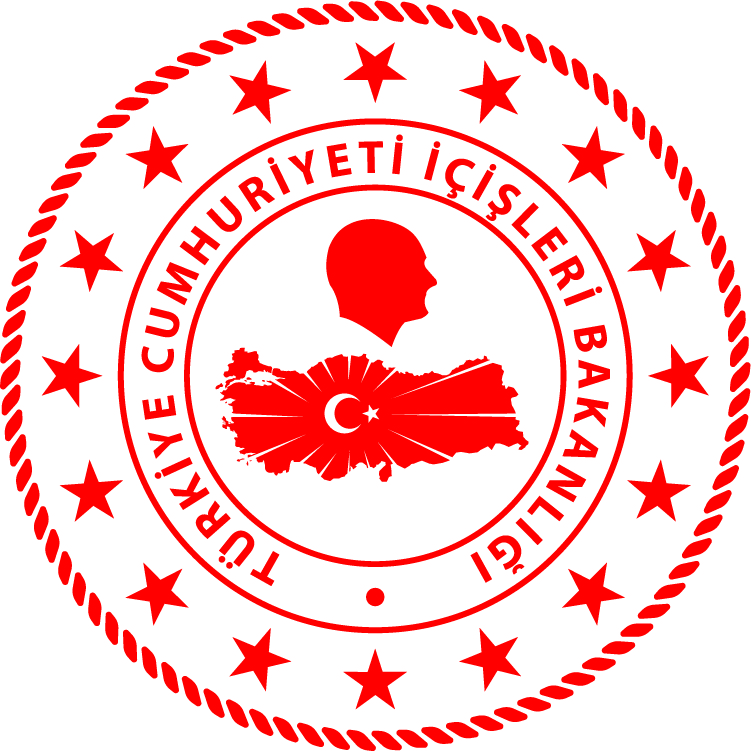 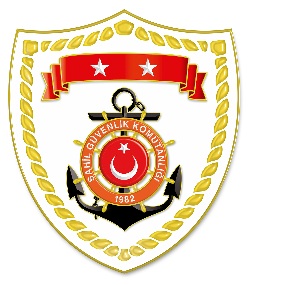 SG Marmara ve Boğazlar Bölge KomutanlığıS.NoTARİHMEVKİ VE ZAMANOLAYTIBBİ TAHLİYE YAPILAN ŞAHISLARAÇIKLAMA117 Ağustos 2022ÇANAKKALE/Gökçeada
01.40Rahatsızlanma1Gökçeada’da rahatsızlanan 1 şahsın tıbbi tahliyesi gerçekleştirilmiştir.